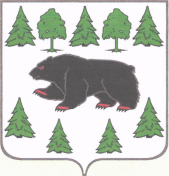 АДМИНИСТРАЦИЯ  ТУРИНСКОГО  ГОРОДСКОГО ОКРУГАг. Туринск09.01.2018г					                   		      	                           № 3-ПО проведении районных педагогических чтений в 2018 году           В соответствии с планом работы МКУ «Управление образованием», с целью обобщения и распространения эффективного педагогического опытаПРИКАЗЫВАЮ:Провести районные педагогические чтения 28.03.2018года по теме: «Образование XXI  века: взгляд современного педагога».2. Утвердить Положение о проведении районных педагогических чтений в 2018 году (Приложение №1).3. Утвердить состав  организационного комитета по проведению районных педагогических чтений в 2018 году (Приложение №2).4. Отделу дошкольного, общего и дополнительного образования (Бушланова В.С.)  обеспечить организацию и проведение  районных педагогических чтений.5. Руководителям образовательных организаций Туринского городского округа организовать работу в педагогических коллективах по участию руководящих и педагогических работников в районных педагогических чтениях,  подготовке содержательного материала участников.         6. Директору Муниципального автономного общеобразовательного учреждения средней общеобразовательной школы №3 имени Ю.А. Гагарина Пономарёвой Г.Г. обеспечить условия для проведения  районных педагогических чтений в 2018 году. 7.  Данный приказ разместить на официальном сайте МКУ «Управление образованием» http://turinskuo.my1.ru/ 8. Контроль за исполнением настоящего приказа возложить на  заместителя начальника МКУ «Управление образованием» Евсюкову О.А.Начальник                                                                                                      Л.Г. СитоваПриложение №1к приказу начальника МКУ «Управление образованием» от 09.01.2018г № 3-ППоложение о  проведении  районных педагогических чтений в 2018 годуТема:  «Образование XXI  века: взгляд современного педагога»1. Общие положения1. Положение о районных педагогических чтениях (далее – педагогические чтения) определяет цели, состав участников, порядок организации и проведения, руководство и  подведение итогов.2. Организатором педагогических чтений является МКУ «Управление образованием». Организационно-техническое обеспечение педагогических чтений осуществляется отделом  дошкольного, общего и дополнительного образования.2. Цель педагогических  чтений3. Целью проведения педагогических чтений является  демонстрация и пропаганда эффективного профессионального  опыта педагогических работников Туринского городского округа.3. Руководство педагогическими  чтениями 4. Общее руководство организацией и проведением  педагогических чтений осуществляет организационный комитет.В полномочия организационного комитета входит:-  разработка программы проведения педагогических чтений на основе заявок,  полученных от образовательных организаций;- проведение консультаций по оформлению и  представлению материалов  участников педагогических чтений;-  формирование экспертных  групп  по площадкам и секциям;-  организация  работы  площадок в период  проведения  педагогических чтений;-  подведение итогов педагогических чтений;-  отбор материалов для публикации  в методическом сборнике;-   издание  методического сборника по итогам проведения педагогических чтений;- направление рекомендаций руководителям образовательных организаций о поощрении участников педагогических чтений, членов экспертных групп4. Участники педагогических  чтений 5. Участниками педагогических чтений являются руководящие и педагогические работники образовательных организаций Туринского городского округа.5. Порядок  проведения  педагогических  чтений 6. Педагогические чтения проводятся в очной форме,  предусматривают выступления участников. 7. Формы проведения педагогических чтений: -  презентация собственного педагогического опыта;- проведение мастер-класса;-  презентационные площадки (представление опыта работы образовательных организаций).8. Регламент выступлений: - презентация собственного педагогического  опыта - до 10 минут; - проведение мастер-классов - до 15 минут;- презентационные площадки -  до 20 минут.9. Содержание  педагогических чтений:Площадка №1  «Инновационная деятельность как  механизм развития образовательной организации»        Тематическое содержание выступлений:1) Инновационная деятельность общеобразовательных организаций2) Инновационная деятельность дошкольных образовательных организаций3) Инновационная деятельность учреждений дополнительного образованияПлощадка № 2   «Инновационные образовательные практики:  технологии, методики» Тематическое содержание выступлений:Педагогический опыт образовательных практик в общеобразовательных  учреждениях;Педагогический опыт образовательных практик в дошкольных образовательных учреждениях;Педагогический опыт образовательных практик в  учреждениях дополнительного образования.Площадка № 3   «Инклюзивное образование: современные педагогические решения»Площадка № 4   «Современные подходы к воспитанию: стратегические ориентиры и перспективы достижения»Тематическое содержание выступлений:1)  Воспитательная система  образовательной организации2)   Гражданское  и патриотическое воспитание3)  Духовно-нравственное воспитание 4)  Физическое воспитание5)  Трудовое воспитание 6) 2018 год в России -  Год добровольца и волонтёра. Опыт формирования социальной активности школьников в  современных социально-экономических условиях. Площадка № 5  «Мой педагогический поиск» (для молодых педагогов со стажем работы не более 5 лет) 6.  Требования к подготовке выступлений  10.  По содержанию выступление готовится в логике заявленной темы.11.  Примерный алгоритм выступления:- обоснование выбора темы, её актуальность;- основные  проблемы, противоречия, их обусловленность;- организационно-педагогические условия и механизм реализации, сущность практического опыта (система конкретных педагогических действий, организация, содержание, формы, методы и приёмы работы – всё, что обеспечивало реализацию условий, обеспечивающих решение проблемы);- результативность педагогической деятельности (критерии, показатели, инструменты, результаты).12.  Использование презентации во время представления педагогического опыта.7. Порядок представления заявок  и  текстов выступлений  на  районные педагогические чтения13. Для участия в районных педагогических  чтениях  в срок  до   19 марта 2018 года необходимо представить  заявку  образовательной организации  по форме (приложение к Положению);14. Электронные варианты текстов выступлений необходимо отправить на электронный адрес sitnikova_t_g@mail.ru в срок  до 28 марта  2018 года.15. Требования к оформлению  печатных материалов:Номер страницы ставится посередине нижнего поля.На титульном листе указывается: наименование образовательной организации, тема работы, сведения об авторе (фамилия, имя, отчество, должность).Краткая аннотация работы (разрабатываемая проблема, степень разработанности).Во введении определяется   цель  и задачи работы.В основной части излагается содержание работы.В  заключении  должны  содержаться  общие   выводы.Прописывается  список  использованной литературы.В приложении могут быть представлены фотографии, схемы, графики, творческие работы детей.Количество страниц работы ограничено до 4-х (шрифт New Roman 14рt, междустрочный интервал полуторный, поля страницы - по 2 см, текст без переноса слов).8. Подведение итогов районных педагогических  чтений 16. Участникам  районных педагогических  чтений  вручаются сертификаты. 17.  По материалам  районных  педагогических  чтений   издаётся  методический  сборник.18.  Информация о проведении  районных педагогических  чтений     размещается на сайте МКУ «Управление образованием». Приложение   к Положению о проведении  районных педагогических чтений в 2018 годуФОРМА ЗАЯВКИна участие в районных  педагогических чтениях в 2018 годуНаименование образовательной организации_______________________________________Руководитель ОО                                                       ______________________Приложение № 2к приказу начальника                                               МКУ «Управление образованием»                                                   от 09.01.2018г № 3-ПСостав организационного комитета по проведению районных педагогических чтений  в 2018 годуЕвсюкова О.А., заместитель начальника МКУ «Управление образованием», - председатель;Бушланова В.С.-  заведующая отделом дошкольного, общего и дополнительного образования МКУ «Управление образованием», - заместитель председателяЧлены организационного комитета:Ситникова Т.Г.-  специалист отдела дошкольного, общего и дополнительного образования МКУ «Управление образованием»;Бирюнда А.В., заместитель директора МАОУ ДО ЦДО «Спектр»  (по согласованию);Новосёлова С.В., заместитель директора МАОУ СОШ № 3 (по согласованию)МУНИЦИПАЛЬНОЕ КАЗЁННОЕ УЧРЕЖДЕНИЕ«УПРАВЛЕНИЕ ОБРАЗОВАНИЕМ ТУРИНСКОГО ГОРОДСКОГО ОКРУГА»ПРИКАЗФИОучастникаПлощадкаФорма участияТематика выступления  